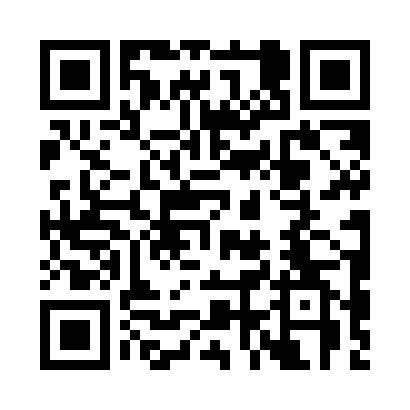 Prayer times for Petit-Rocher, New Brunswick, CanadaMon 1 Jul 2024 - Wed 31 Jul 2024High Latitude Method: Angle Based RulePrayer Calculation Method: Islamic Society of North AmericaAsar Calculation Method: HanafiPrayer times provided by https://www.salahtimes.comDateDayFajrSunriseDhuhrAsrMaghribIsha1Mon3:285:291:276:559:2511:262Tue3:285:291:276:559:2411:263Wed3:295:301:276:559:2411:264Thu3:295:311:276:549:2411:265Fri3:305:321:286:549:2311:256Sat3:305:321:286:549:2311:257Sun3:305:331:286:549:2211:258Mon3:315:341:286:549:2211:259Tue3:315:351:286:539:2111:2510Wed3:325:361:286:539:2111:2411Thu3:325:371:296:539:2011:2412Fri3:335:381:296:539:1911:2413Sat3:345:391:296:529:1811:2214Sun3:365:401:296:529:1811:2115Mon3:385:411:296:519:1711:1916Tue3:405:421:296:519:1611:1717Wed3:425:431:296:509:1511:1618Thu3:435:441:296:509:1411:1419Fri3:455:451:296:499:1311:1220Sat3:475:461:296:499:1211:1021Sun3:495:471:296:489:1111:0822Mon3:515:481:296:489:1011:0623Tue3:535:491:296:479:0911:0424Wed3:555:511:296:469:0811:0225Thu3:575:521:296:469:0611:0026Fri3:595:531:296:459:0510:5827Sat4:015:541:296:449:0410:5628Sun4:035:561:296:449:0310:5429Mon4:055:571:296:439:0110:5230Tue4:075:581:296:429:0010:5031Wed4:105:591:296:418:5910:48